           Aurora’s Degree & PG College 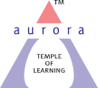 (ACCREDITED BY NAAC WITH 'B++' GRADE) Chikkadpally, Hyderabad 500020Objective:B.COM -1B, ID and IE section students have spoken about Ramakrishna Paramahamsa Jayanthi at class room level. Brief about the event :- B.COM -1B, ID and IE section students have organized Ramakrishna Paramahamsa Jayanthi at class room level. T. Bindu from B.COM- 1E and U. Nikhil gave a presentation about Ramakrishna Paramahamsa where they spoke about the biography and works of Ramakrishna Paramahamsa.Students from B.Com IB Soundarya and Manisha, have spoken about his childhood and married life after he married Sarada.Aditya from B.Com ID and Anagha from B.Com IE gave information and speech on the importance of Ramakrishna Paramahamsa, about his works and association with Vivekananda who was his prime disciple who established the Ramakrishna Math. Faculty briefly explained about the life history of Ramakrishna Paramahamsa, his works and the importance of teacher disciple relation in the class.OUTCOME: Students have known about Ramakrishna Paramahamsa and his works learnt about the principles of life to achieve better results in life. They knew the Importance of the teacher – disciple relationship.PhotographsNAME OF THE EVENT	:Ramakrishna Paramahamsa JayanthiTYPE OF EVENTClass EventFACULTY INCHARGES. SailajaDEPARTMENTLanguagesDATE18th February 2019VENUEAurora’s Degree &PG CollegeTARGET AUDIENCEB.com I B,D,E StudentsObjective:B.COM -1B, ID and IE section students have spoken about Ramakrishna Paramahamsa Jayanthi at class room level. Brief about the event :- B.COM -1B, ID and IE section students have organized Ramakrishna Paramahamsa Jayanthi at class room level. T. Bindu from B.COM- 1E and U. Nikhil gave a presentation about Ramakrishna Paramahamsa where they spoke about the biography and works of Ramakrishna Paramahamsa.Students from B.Com IB Soundarya and Manisha, have spoken about his childhood and married life after he married Sarada.Aditya from B.Com ID and Anagha from B.Com IE gave information and speech on the importance of Ramakrishna Paramahamsa, about his works and association with Vivekananda who was his prime disciple who established the Ramakrishna Math. Faculty briefly explained about the life history of Ramakrishna Paramahamsa, his works and the importance of teacher disciple relation in the class.OUTCOME: Students have known about Ramakrishna Paramahamsa and his works learnt about the principles of life to achieve better results in life. They knew the Importance of the teacher – disciple relationship.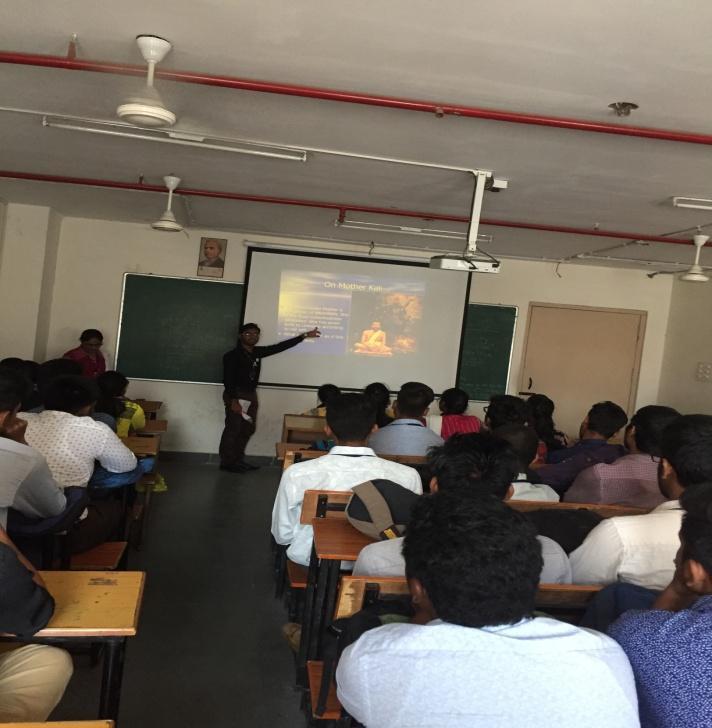 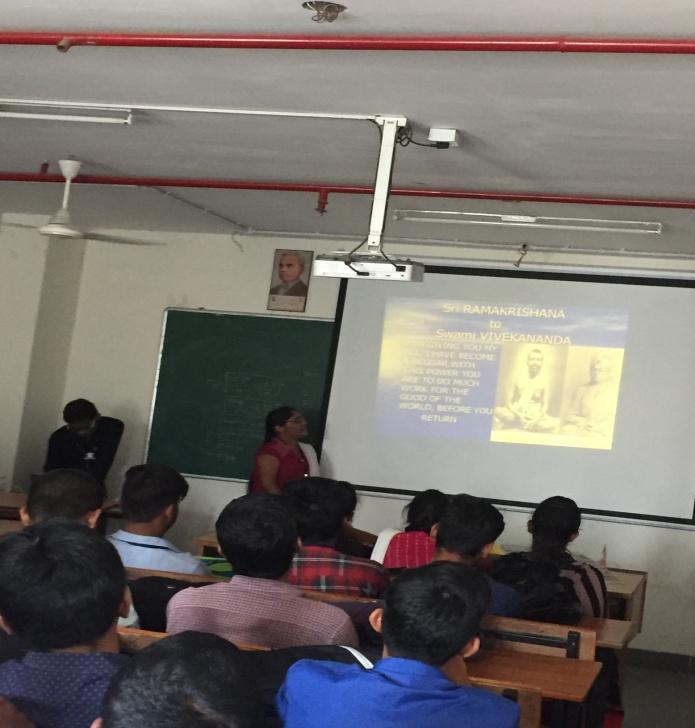 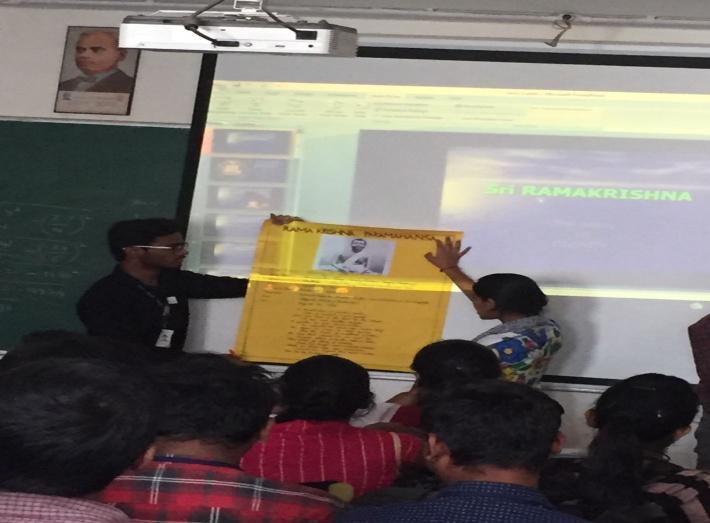 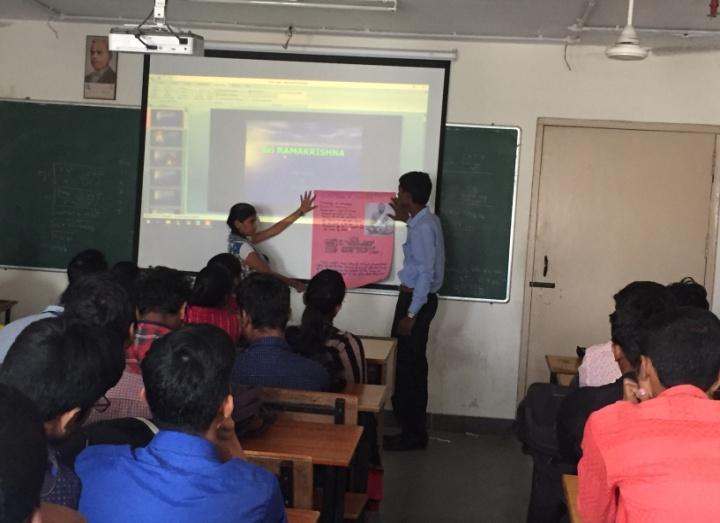 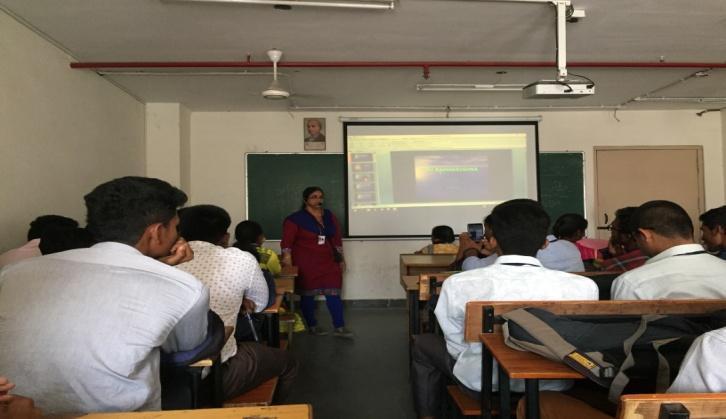 